Рабочий листСостав группы: ____________________________________________________________________________________________________________________________________________________________________________________________________________Территория Музея-заповедника «Коломенское» Задание 1. Оцените влияние близкорасположенной крупной реки на ведение сельского хозяйства жившими здесь ранее коломенскими крестьянами. Сфотографируйте элемент ландшафта, который может подтвердить высказывание, что коломенским крестьянам «особенно удавались капуста и огурцы». Как это может быть связано с природными условиями местности?____________________________________________________________________________________________________________________________________________________________________________________________________________________________________________________________________________________________________________________________________________________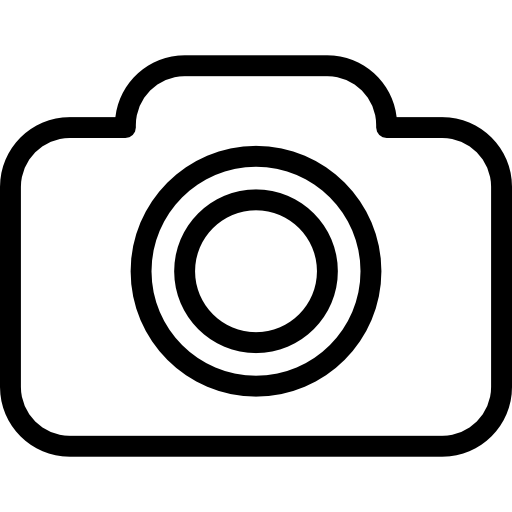 Место для фотоВизуально оцените современное состояние окружающей местности. Насколько реальным может быть использование этой территории для ведения натурального сельского хозяйства сегодня? Обратите внимание на сохранившиеся до наших дней сооружения, расположенные на территории Музея-заповедника «Коломенское». Выясните, какие материалы использовались при создании этих сооружений, а также во время строительства домов живших здесь крестьян. Обоснуйте свою точку зрения и при необходимости приведите фотодоказательства.________________________________________________________________________________________________________________________________________________________________________________________________________________________________________________________________________________________________________________________________________________________________________________________________________________________________________________________________________________________________________________________________________________________________________________________________________________________________________________________________________________________________________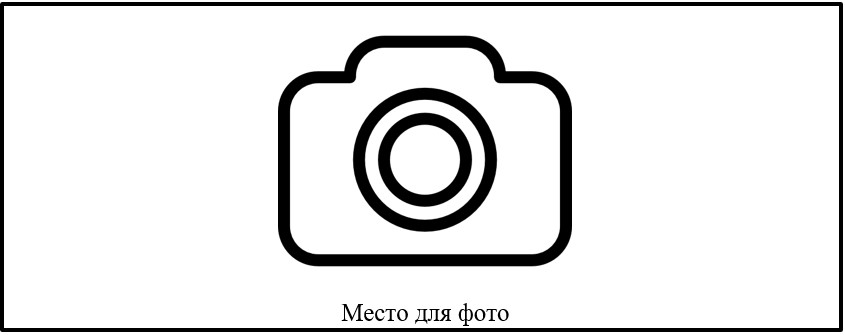 Задание 2. В прежние времена на территории современного Музея-заповедника было две кузницы. Найдите Дьяконовский овраг на территории Коломенского по координатам 55º 39´ 05´´ с. ш. 37º 39´ 35´´ в. д. Выясните, что использовали кузнецы в качестве сырья для производства своих изделий. Сфотографируйте доказательства возможного наличия необходимого сырья, которые можно обнаружить в данном овраге.____________________________________________________________________________________________________________________________________________________________________________________________________________________________________________________________________________________________________________________________________________________Пройдите в выставочный зал «Атриум»Нижний зал «Цоколь»Задание 1. Рассмотрите водосточные трубы. Из чего они сделаны? Сфотографируйте трубу таким образом, чтобы был виден этот материал.Выясните, почему в XVIII в. для изготовления труб использовали именно этот материал. Можно ли сегодня рекомендовать людям, которые стремятся вести «экологичный» образ жизни, устроить в своем доме водопровод с применением подобных труб? Ответ обоснуйте.____________________________________________________________________________________________________________________________________________________________________________________________________________________________________________________________________________________________________________________________________________________Задание 2. Ознакомьтесь с экспонатом «Оконница», Переславль-Залесский, XVII в. Выясните, что раньше использовали вместо стекла в оконных рамах. Сфотографируйте экспонат так, чтобы был заметен данный минерал, название которого следует записать ниже. ____________________________________________________________________Из какого сырья производят стекло в наше время? Насколько это обоснованно 
с точки зрения ресурсо- и энергосбережения?____________________________________________________________________________________________________________________________________________________________________________________________________________________________________________________________________________________________________________________________________________________Задание 3. Сфотографируйте экспонаты «Сруб дубовый с подола Московского Кремля» и «Угол сруба дома Евстратовых». Выясните, чем различаются экспонаты и что их объединяет.Узнайте, как называется самый древний способ рубки, при котором в нижнем бревне вырубаются продольный паз и полукруглая чаша, в которую укладывают бревно. В каком экспонате это можно наблюдать?Предположите, почему так важно, чтобы брёвна были хорошо подогнаны друг к другу.____________________________________________________________________________________________________________________________________________________________________________________________________________________________________________________________________________________________________________________________________________________Используются ли подобные технологии в наше время? Приведите примеры материалов и их применения при строительстве современных сооружений.____________________________________________________________________________________________________________________________________________________________________________________________________________________________________________________________________________________________________________________________________________________Задание 4. На стенде, где представлена импровизированная гончарная мастерская, найдите названия трёх предметов, имеющих отношение к рабочему месту керамиста.бак с водоймехигончарный кругклещипечьКакие условия необходимы для создания гончарной мастерской? Предположите, какое воздействие она может оказывать на окружающую среду.____________________________________________________________________Задание 5. Ознакомьтесь с витриной № 7, заполните таблицу. Какие современные аналоги этих приспособлений можете указать?________________________________________________________________________________________________________________________________________Задание 6. Ознакомьтесь с витринами, на которых представлены изразцы, сфотографируйте их и заполните таблицу, вписав нужные термины в пустые ячейки.Какую функцию, помимо эстетической, выполняют глазури и эмали? Насколько широко они применяются в современном экологическом строительстве?____________________________________________________________________________________________________________________________________________________________________________________________________________________________________________________________________________________________________________________________________________________Верхний зал «Атриум»Задание 7. Рассмотрите предметы из дерева, размещённые в данном зале. Сфотографируйте их и выясните, каково их назначение.  Выясните, насколько целесообразна установка наличников и ставней на окна в современных домах. Ответ обоснуйте.____________________________________________________________________________________________________________________________________________________________________________________________________________________________________________________________________________________________________________________________________________________Задание 8. Ознакомьтесь с экспонатом «Колокол 1687 года».Выберите материал и технологию, наиболее часто используемые при создании колоколов. Установите соответствие между ними.Какая технология является наиболее ресурсоёмкой? Какая технология наиболее природосообразна и почему? Объясните свою точку зрения. ____________________________________________________________________________________________________________________________________________________________________________________________________________________________________________________________________________________________________________________________________________________Задание 9. Рассмотрите устройство зала «Атриум». Выясните, какие элементы «зелёного строительства» использованы при его сооружении, и предположите, с какой целью это сделано.____________________________________________________________________________________________________________________________________________________________________________________________________________________________________________________________________________________________________________________________________________________Сруб дубовый с подола Московского Кремля (фрагмент). Первая половина XVI векаУгол сруба дома Евстратовых, XVII век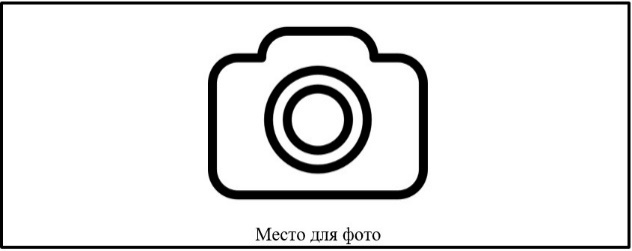 ПредметОписаниеназвание специальной формы, в которую утрамбовывали хорошо размятую глину и плотно набивали деревянным молоткомпечать, знак, который ставили на сырце при его формировании, вид исторической информацииприспособление для ношения тяжестейОписаниеНазваниекерамическая плитка коробчатой формы, предназначенная для облицовки стен, печей, каминовнепрозрачное стекловидное покрытие керамических изделийизделия из глины, прошедшие обжиг и последующее охлаждениенеобожженный кирпич, который получил широкое распространение в южных широтах, где сухой климатпрозрачное стекловидное покрытие керамических изделий, закрепленное обжигом________________________________________________________________________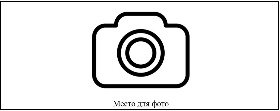 МатериалТехнологияЖелезоРезьбаКерамикаКовкаБронзаШтамповкаЧугунЛитьё